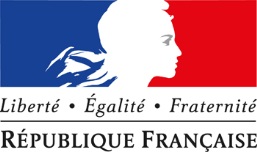 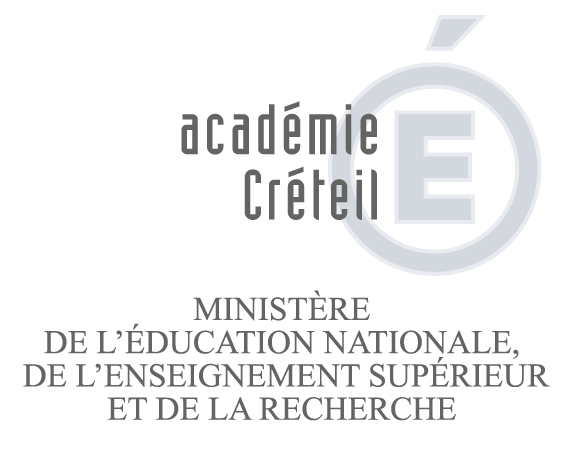 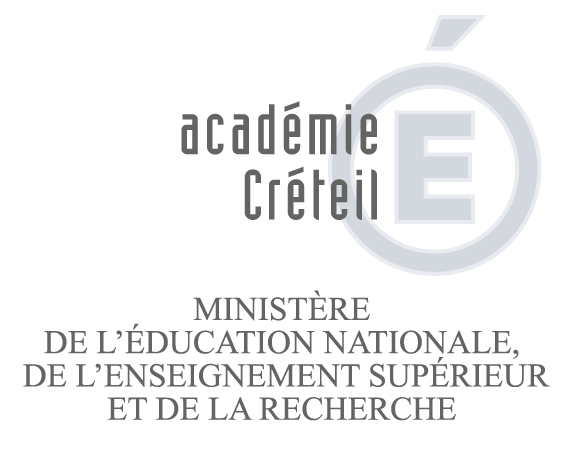 A renseigner par l’équipe pédagogique si difficultés scolaires durablesPréciser :        La famille ou l’élève majeur sollicite un PAP        L’équipe pédagogique propose la mise en place d’un PAPA adresser au directeur d’école ou au chef d’établissementNom, prénom l’élève …………………………………………………………………………………………………………………………………………………………………………………Date de naissance : ………………. / ………………… / ………………..Ecole / Etablissement fréquenté(e) et adresse : ………………………………………………………………………………………………………………………………………………………………………………………………………………………………………………………………………………………………………………………………………………………… Classe : …………………………………………………………… Série ou spécialité :………………………………………………..Cet élève présente des difficultés scolaires durables :      Oui                          NonSi oui préciser ………………………………………………………………………………………………………………………………………………………………………………  ………………………………………………………………………………………………………………………………………………………………………………………………………………………………………………………………………………………………………………………………………………………………………………………………………………………………………………………………………………………………………………………………………………………………………………………………………………………………………………………………………………………………………………………………………………………………………………………………………………………………………………………………………………………………………………Documents ou éléments à fournir         Programme Personnalisé de Réussite Educative (PPRE)          Projet d’Accueil Individualisé pour troubles des apprentissages (PAI ou PPTA)                                                                                                     Travaux scolaires significatifs                    Bulletins scolaires Pour le 1er degré l’élève est- il suivi par le réseau ?  :        Oui                          NonDate ou cachet de l’école ou de l’établissement         